2	to examine the revised ITU-R Recommendations incorporated by reference in the Radio Regulations communicated by the Radiocommunication Assembly, in accordance with Resolution 28 (Rev.WRC-15), and to decide whether or not to update the corresponding references in the Radio Regulations, in accordance with the principles contained in Annex 1 to Resolution 27 (Rev.WRC-12);IntroductionResolution 27 instructs the Director of the Radiocommunication Bureau to identify the provisions and footnotes of the Radio Regulations (RR) containing references to ITU-R Recommendations, as well as the provisions and footnotes of the RR containing references to WRC Resolutions that contain references to ITU-R Recommendations, and make suggestions on any further action to the second session of the Conference Preparatory Meeting (CPM) for its consideration. Furthermore, the Resolution 28 (Rev.WRC-15) “Revision of references to the text of ITU-R Recommendations incorporated by reference in the Radio Regulations” instructs the Director of the Radiocommunication Bureau to provide the CPM immediately preceding each WRC with a list, for inclusion in the CPM Report, of those ITU-R Recommendations containing texts incorporated by reference that have been revised or approved since the previous WRC, or that may be revised in time for the following WRC.Based on the above, in CPM 19-2 a proposal was made to merge Resolutions 27 and 28, considering that there are cross references in both Resolutions and that the paragraphs under instructs the Radiocommunication Director are presented in the Resolutions separately. The proposal was included in Chapter 6 of the CPM Report 19-2.The proposal would make it possible to streamline the work of the Radiocommunication Bureau and the Administrations.ProposalThe Inter-American Proposal related to Agenda Item 2 of WRC-19 consists in supporting the merging of Resolutions 27 and 28, modifying Resolution 27 so that it becomes the combination of Resolutions 27 and 28, taking into account that it is necessary to have two separate paragraphs, respectively, under resolves and further resolves. The foregoing, derived from the 2018 Plenipotentiary Conference (PP-18), invited the Member States, Conferences and Assemblies to support the principle of streamlining resolutions to avoid repetition. In view of the above, the examination of the Administrations is facilitated to evaluate the incorporation of the ITU-R Recommendations in the RR that meet the established criteria.MOD	IAP/11A17/1#50356RESOLUTION 27 (Rev.WRC-)Use of incorporation by reference in the Radio RegulationsThe World Radiocommunication Conference (, ),considering)	that the principles of incorporation by reference were adopted by WRC-95 and revised by subsequent conferences;)	that there are provisions in the Radio Regulations containing references which fail to distinguish adequately whether the status of the referenced text is mandatory or non-mandatory;notingthat references to Resolutions or Recommendations of a world radiocommunication conference (WRC) require no special procedures, and are acceptable for consideration, since such texts will have been agreed by a WRCresolves1	that for the purposes of the Radio Regulations, the term “incorporation by reference” shall only apply to those references intended to be mandatory;	that when considering the introduction of new cases of incorporation by reference, such incorporation shall be kept to a minimum and made by applying the following criteria:	only texts which are relevant to a specific WRC agenda item may be considered;	the guidance contained in Annex  to this Resolution shall be applied in order to ensure that the correct method of reference for the intended purpose is employed;	that the procedure described in Annex  to this Resolution shall be applied for approving the incorporation by reference of ITU-R Recommendations or parts thereof; 	that existing references to ITU-R Recommendations shall be reviewed to clarify whether the reference is mandatory or non-mandatory in accordance with Annex  to this Resolution;	that ITU-R Recommendations, or parts thereof, incorporated by reference at the conclusion of each WRC, and a cross-reference list of the regulatory provisions, including footnotes and Resolutions, incorporating such ITU-R Recommendations by reference, shall be collated and published in a volume of the Radio Regulations (see Annex  to this Resolution)instructs the Director of the Radiocommunication Bureau1	to bring this Resolution to the attention of the Radiocommunication Assembly and the ITU-R Study Groups;2	to identify the provisions and footnotes of the Radio Regulations containing references to ITU-R Recommendations and make suggestions on any further action to the second session of the Conference Preparatory Meeting (CPM) for its consideration;3	to identify the provisions and footnotes of the Radio Regulations containing references to WRC Resolutions that contain references to ITU-R Recommendations, and make suggestions on any further action to the second session of the CPM for its considerationinvites administrationsto submit proposals to future conferences, taking into account the CPM Report, in order to clarify the status of references, where ambiguities remain regarding the mandatory or non-mandatory status of the references in question, with a view to amending those references:i)	that appear to be of a mandatory nature, identifying such references as being incorporated by reference by using clear linking language in accordance with Annex ;ii)	that are of a non-mandatory character, so as to refer to “the most recent version” of the RecommendationsANNEX  TO RESOLUTION 27 (Rev.WRC-)Application of incorporation by referenceWhen introducing new cases of incorporation by reference in the provisions of the Radio Regulations or reviewing existing cases of incorporation by reference, administrations and ITU-R should address the following factors in order to ensure that the correct method of reference is employed for the intended purpose, according to whether each reference is mandatory (i.e. incorporated by reference), or non-mandatory:Mandatory references1	mandatory references shall use clear linking language, i.e. “shall”;2	mandatory references shall be explicitly and specifically identified, e.g. “Recommendation ITU-R M.541-8”;3	if the intended reference material is, as a whole, unsuitable as treaty-status text, the reference shall be limited to just those portions of the material in question which are of a suitable nature, e.g. “Annex A to Recommendation ITU-R Z.123-4”.Non-mandatory references4	Non-mandatory references or ambiguous references that are determined to be of a non-mandatory character (i.e. not incorporated by reference) shall use appropriate language, such as “should” or “may”. This appropriate language may refer to “the most recent version” of a Recommendation. Any appropriate language may be changed at any future WRC. ANNEX  TO RESOLUTION 27 (Rev.WRC-)Procedures applicable by WRC for approving the incorporation 
by reference of ITU-R Recommendations or parts thereofDuring the course of each WRC, a list of the incorporated by reference, and a cross-reference list of the regulatory provisions, including footnotes and Resolutions, incorporating such ITU-R Recommendations by reference, shall be developed and maintained by the committees. These lists shall be published as a conference document in line with developments during the conference.Following the end of each WRC, the Bureau and General Secretariat will update the volume of the Radio Regulations which serves as the repository of incorporated by reference in line with developments at the conference as recorded in the above-mentioned document.SUP	IAP/11A17/2#50357RESOLUTION 28 (Rev.WRC-15)Revision of references to the text of ITU-R Recommendations
incorporated by reference in the Radio RegulationsReasons:	In order to facilitate the work of the Administrations and the Director of the Radiocommunication Bureau in the preparation for the World Radiocommunication Conferences concerning to the revised ITU-R Recommendations.______________World Radiocommunication Conference (WRC-19)
Sharm el-Sheikh, Egypt, 28 October – 22 November 2019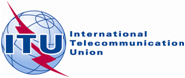 PLENARY MEETINGAddendum 17 to
Document 11-E13 September 2019Original: English/SpanishMember States of the Inter-American Telecommunication Commission (CITEL)Member States of the Inter-American Telecommunication Commission (CITEL)Proposals for the work of the conferenceProposals for the work of the conferenceAgenda item 2Agenda item 2